  АДМИНИСТРАЦИЯ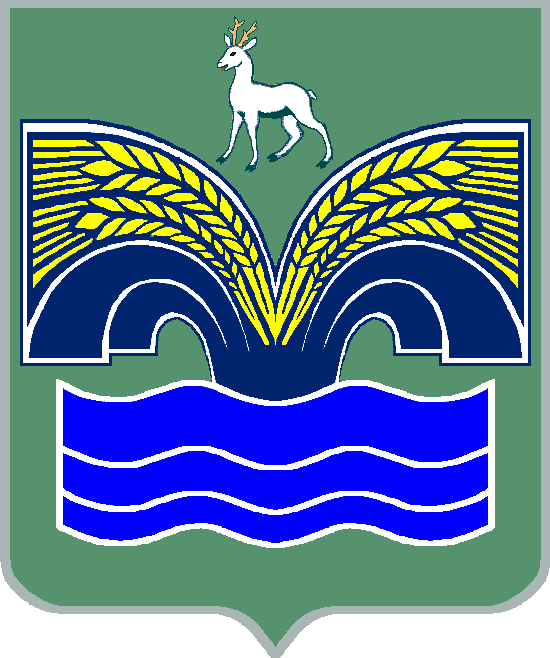 МУНИЦИПАЛЬНОГО РАЙОНА КРАСНОЯРСКИЙСАМАРСКОЙ ОБЛАСТИПОСТАНОВЛЕНИЕот 10.06.2024 № 149О внесении изменений в постановление администрации муниципального района Красноярский Самарской области от 26.09.2023 № 252 «Об утверждении Положения о порядке проведения общественных обсуждений по вопросам определения границ прилегающих территорий, на которых не допускается розничная продажа алкогольной продукции и розничная продажа алкогольной продукции при оказании услуг общественного питания, на территории муниципального района Красноярский Самарской области»В соответствии с пунктом 3 части 4 статьи 36 Федерального закона от 06.10.2003 № 131-ФЗ «Об общих принципах организации местного самоуправления в Российской Федерации», пунктом 5 статьи 44 Устава муниципального района Красноярский Самарской области, принятого решением Собрания представителей муниципального района Красноярский Самарской области от 14.05.2015 № 20-СП, в связи с кадровыми изменениями Администрация муниципального района Красноярский Самарской области  ПОСТАНОВЛЯЕТ:    1. Внести в постановление администрации муниципального района Красноярский Самарской области от 26.09.2023 № 252 «Об утверждении Положения о порядке проведения общественных обсуждений по вопросам определения границ прилегающих территорий, на которых не допускается розничная продажа алкогольной продукции и розничная продажа алкогольной продукции при оказании услуг общественного питания, на территории муниципального района Красноярский Самарской области» следующие изменения:1.1. Пункт 3 постановления изложить в следующей редакции:«3.  Контроль за исполнением настоящего постановления возложить на заместителя Главы муниципального района Красноярский Самарской области по экономике Самохвалова Р.П.»; 1.2. В Положении  о порядке проведения общественных обсуждений по вопросам определения границ прилегающих территорий, на которых не допускается розничная продажа алкогольной продукции и розничная продажа алкогольной продукции при оказании услуг общественного питания, на территории муниципального района Красноярский Самарской области, утвержденном постановлением:абзац 2 пункта 4.1 раздела 4 изложить в следующей редакции:«Протокол подписывается заместителем Главы муниципального района Красноярский Самарской области по экономике в течение 5 (пяти) рабочих дней со дня окончания срока проведения общественного обсуждения.»;приложение к Положению о порядке проведения общественных обсуждений по вопросам определения границ прилегающих территорий, на которых не допускается розничная продажа алкогольной продукции и розничная продажа алкогольной продукции при оказании услуг общественного питания, на территории муниципального района Красноярский Самарской области изложить в новой редакции согласно приложению к настоящему постановлению.       2. Опубликовать настоящее постановление в газете «Красноярский вестник» и разместить на официальном сайте администрации муниципального района Красноярский Самарской области в сети Интернет.3. Настоящее постановление вступает в силу со дня его официального опубликования. Глава района                                                                            Ю.А.ГоряиновКосырев 23474Приложение к постановлению администрации муниципального районаКрасноярский Самарской областиот 10.06.2024 № 149«Приложениек Положениюо порядке проведения общественныхобсуждений по вопросам определенияграниц прилегающих территорий, на которыхне допускается розничная продажа алкогольнойпродукции и розничная продажа алкогольнойпродукции при оказании услуг общественногопитания, на территории муниципального районаКрасноярский Самарской областиПротоколпроведения общественного обсуждения проекта постановления Администрации муниципального района Красноярский Самарской области по вопросу определения границ прилегающих территорий, на которых не допускается розничная продажа алкогольной продукции и розничная продажа алкогольной продукции при оказании услуг общественного питания, на территории муниципального района Красноярский Самарской области Период проведения общественного обсуждения: _____________Предмет общественного обсуждения:_______________________Организатор общественного обсуждения (наименование органа Администрации муниципального района Красноярский Самарской области, ответственного за разработку проекта муниципального правового акта):_________________4. Способ информирования общественности: проект (наименование проекта муниципального правового акта) размещен на официальном    сайте    Администрации муниципального района Красноярский Самарской области в информационно-телекоммуникационной сети Интернет в подразделе «_________» раздела «_________».5.  Результаты общественного обсуждения:Вариант 1. Сводная информация о поступивших предложениях и замечаниях по итогам проведения общественного обсуждения проекта муниципального правового акта:Примечание:<1> «принимается в следующей редакции» или «отклонено».Вариант  2.  Информация  об  отсутствии  замечаний  и (или) предложений оформляется записью: «В  ходе  общественного  обсуждения  замечаний и предложений по проекту (наименование проекта муниципального правового акта) не поступило».